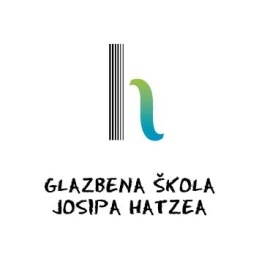 KurikulumGlazbene škole Josipa Hatzeašk. god. 2019/20Osnovni podaci o Školi	Glazbena škola Josipa Hatzea, Split	Trg hrvatske bratske zajednice 3e mail- glazbena.hatze@gmail.com www.gsjh.hrtel./fax: 021/ 480 080, 480 049 – nova škola, tel: 095/3482250 – stara školaDislocirani odjel TrogirDislocirani odjel KaštelaDislocirani odjeli Postira – Bol - Supetar Dislocirani odjeli Stari Grad – Jelsa - Hvar Dislocirani odjel Vis Ustrojstvo školeGlazbena škola Josipa Hatzea je srednja umjetnička škola u kojoj je organizirana nastava predškolskog i osnovnog glazbenog obrazovanja, te srednjeg – šestogodišnjeg (pripremna i srednja škola)   i  četverogodišnjeg  (srednja škola) programa obrazovanja   različitih  profila  glazbene umjetnosti  (klavir, orgulje, violina, viola, violončelo, kontrabas, gitara, mandolina, flauta, oboa, klarinet, saksofon, fagot, harfa, truba, trombon, horna, solo pjevanje, harmonika, udaraljke, glazbena teorija). Od školske gdine 2019./20. temeljem odobrenja Minstarstva znanosti i obrazovanja u Glazbenoj školi Josipa Hatzea izvodi se i program za klasični balet.	Škola organizira i nastavu osnovnog glazbenog obrazovanja u dislociranim odjelima u Kaštelima, Trogiru, Postirima, Supetru i Bolu, Visu, Starom Gradu, Jelsi i Hvaru. Uz Ministarstvo znanosti i obrazovanja i sporta, o Školi skrbi njezin osnivač, Županija splitsko-dalmatinska te gradovi i  općine s dislociranim odjelima. Školom upravlja Školski odbor. Ravnateljica: Vesna Alebić, prof.Predsjednik Školskog odbora: Mirjana Ćutuk, prof.Voditeljice smjena: Magda Poklepović, prof.Pročelnici stručnih vijeća – matična škola i područne škole:teorijski odjel (nastavnici teorijskih glazbenih i općeobrazovnih predmeta), pročelnica: Marijana Petrušić, prof. TGP,klavirski odjel (nastavnici klavira, orgulja i solo pjevanja), pročelnica: Nataša Karajanov Pačko, prof. klavira,gudački odjel (nastavnici gudačkih glazbala), pročelnica: Hillary Karuza, prof. violončeladuhački odjel (nastavnici duhačkih glazbala, udaraljki i harmonike), pročelnica: Marita Nera Pavlinović, prof. klarinetaodjel za gitaru, harfu i mandolinu, pročelnik: Genc Qivlaku, prof. gitareodjel za klasični balet, pročelnica: Buga Bešker, baletna pedagoginja	Dislocirani odjeli osnovne glazbene škole imaju administrativne voditelje i razrednike, a nastavnici su članovi stručnih  odjela na razini cijele škole. Dislocirani odjeli i voditelji:DO, Kaštela, voditeljica: Silvana Ramljak Džinkić, prof. klaviraDO, Trogir, voditeljica: Rašeljka Bonačić, prof. TGPDO, Vis, voditeljica: Marijana Markotić, prof. TGPDO, Hvar (Stari Grad– Jelsa– Hvar), voditelj: Bernard Kahle, prof. TGPDO, Brač (Supetar – Bol – Postira), voditeljica: Josipa Krtalić, prof. klavira	Svaki razred u matičnoj školi, te svaki dislocirani odjel ima svoga administrativnoga razrednika, što znači da njegove  obveze isključuju stručno-pedagoški nadzor učenika svoga razreda. Razrednici su samo važan dio unutarnjeg administrativnog ustrojstva škole.    U tom smislu ustrojeno je nekoliko različitih stručnih vijeća:Nastavničko vijećečine nastavnici matične Škole i nastavnici dislociranih odjelaVijeće voditelja i pročelnika odjelačine ravnatelj, dva voditelja smjene, pet voditelja dislociranih odjela i pet pročelnika odjelaVijeće stručnih odjelačine nastavnici pojedinih odjela (na razini cijele Škole)Razredno vijećečine nastavnici pojedinih razredaRazredničko vijećečine svi razrednici.Ciljevi i odredniceOsnovni cilj odgoja i obrazovanja  Glazbene škole Josipa Hatzea  poučiti je učenike vještinama i znanjima potrebnim u umjetničkom svijetu glazbe. Program se ostvaruje kroz praktičnu i teoretsku nastavu, sve u skladu s nastavnim planom i programom MZOS-a.Škola svojim stvaralaštvom, znanjem, pedagoškim i humanitarnim projektima figurira kao značajan čimbenik u široj društvenoj zajednici.Odrednica Škole je njegovanje vrijednosti potrebnih za cjelovito odrastanje, odgoj i obrazovanje svakog učenika. 1) Glazbeno-estetske vrijednosti njegovanje osjećaja za lijepo u glazbi i umjetnosti uopće,kultura glazbenog izričaja,njegovanje primjerenog ponašanja i ophođenja.  2) Intelektualne vrijednosti:znanje  koje se usvaja redovitim vježbanjem i učenjem te samostalnim mišljenjem, primjenjivost stečenih znanja i vještina u svakodnevnom  profesionalnom i privatnom životu.3) Društvene vrijednosti:nacionalni identitet – domoljublje, globalni identitet- pripadnost građanstvu svijeta,umijeće komunikacije i prihvaćanja različitosti,ekološka osviještenost.4) Moralne vrijednosti:Odgovornost u odnosu prema sebi i drugima,Samostalnost u organiziranju vremena i obveza,Sposobnost prihvaćanja drukčijih pojedinaca i skupina.Načela školskog kurikuluma:izvrsnost u odgoju i obrazovanju, jednakost svih učenika uz poštovanje njihovih različitosti,poštivanje ljudskih prava, posebice prava djece,kompetentnost i profesionalna etika,demokratičnost,autonomnost školskih tijela i timski rad,pedagoški pluralizam,hrvatska, europska i svjetska dimenzija obrazovanja.Učeničke kompetencijeU skladu s postavljenim ciljevima, na kraju školovanja učenici Glazbene škole će: biti osposobljeni za ispite Državne mature i nastavak školovanja na Glazbenoj akademiji ili nekom drugom fakultetu društvenih i humanističkih znanosti,znati upravljati svojim vremenom,imati  komunikacijske kompetencije na materinjem i stranim jezicima,imati  matematičku kompetenciju za rješavanje zadataka i praktičnu primjenu,imati znanje kako učiti i samostalnost u učenju,poznavati ljudska prava i poštivati ih,imati razvijene pozitivne stavove u odnosu na umjetnost i kulturu,imati  radne navike,imati samopoštovanje, samopouzdanje i spoznaju o vlastitim potencijalima i mogućnostima profesionalnog razvoja.Nakon završenog  programa učenici će:moći razlikovati, objasniti i primijeniti znanja potrebna za nastavak školovanja na višem nivou,imati razvijenu sposobnost muziciranja odabranog instrumenta,razviti sposobnost slušanja i prepoznavanja stilskih razdoblja,imati sposobnost slušanja, čitanja, razumijevanja i izražavanja na materinjem i stranim jezicima te izgrađen kritički odnos prema  tipovima tekstova i stilskih formacija,imati razumijevanje prošlih i sadašnjih društvenih i kulturnih događaja i kretanja,postati odgovorni građani,moći biti pokretači kulturnih i civilizacijskih inicijativa,imati temeljno matematičko mišljenje,primijeniti temeljne pojmove, zakone i teorije prirodoslovnih znanosti.Odnos prema učenikuškola postavlja učenika u središte pozornosti i interesa te se  trudi prilagoditi svakom pojedinačno, pronalaženjem i razvijanjem njegovih darovitosti i sposobnosti, jačajući njihovo samopouzdanje i aktivno postavljanje i ostvarivanje ciljeva,metodički pristup- prvenstveno individualni rad, ali i rad u manjim skupinama (do 15 učenika- teorijska nastava i komorni sastavi), te većim skupinama ( nastava zbora i orkestra), ali i dodatni mentorski rad prema potrebi, osobito s nadarenim učenicima,škola uzima u obzir također razvojnu i starosnu dob svakog učenika i služi se različitim metodičkim pristupima što ih ima moderna glazbena pedagogija,ohrabruje one koji uključuju učenike u odgojno-obrazovni proces te ih čine samostalnim, aktivnim i kreativnim,škola razvija klimu poštovanja, samopoštovanja u svakom razredu, zajedništvo, svijest o osobnim i zajedničkim interesima,škola uči kako učiti svaki pojedinačni predmet,škola ohrabruje projektnu i interdisciplinarnu nastavu.Odgojno-obrazovna područja i međupredmetne temePodručja koja škola uključuje su:glazbeno područje,jezično-komunikacijsko područje,društveno-humanističko područje,matematičko-prirodoslovno područje,tjelesno-zdravstveno područje.Međupredmetne teme koje škola na sustavan način planira provoditi:učiti kako učiti,istraživati mogućnosti glazbenog izražavanja,iznalaziti načine promoviranja glazbene umjetnosti,promovirati glazbeno obrazovanje,naglašavati važnost zajedničkog muziciranja,poticati osobni i socijalni razvoj.Odgojno-obrazovni ciljeviusmjeravati učenike na cjelovit razvoj osobnosti i karaktera te njihovih sposobnosti u skladu s njihovim programskim izborom i osobnim mogućnostima,očekivati izvrsnost u znanju i ponašanju postavljajući visoke standarde uz veliku potporu i ohrabrivanje,pripremiti učenike za državnu maturu, za studij, cjeloživotno obrazovanje i praktičan život ,poticati učenike na poštivanje drugih i na razvoj samopoštovanja,odgajati učenike s osjećajem za ljudska prava i odgovornosti u multikulturalnom svijetu te s osjećajem za toleranciju,odgajati učenike da budu promicatelji mira, nenasilja i znalačkog pristupa u rješavanju konflikata,usmjeravati učenike da budu kreativni, sadržajni, slobodni, samostalni i inovativni.Školski kurikulum je donesen na sjednici Školskog odbora, na prijedlog Ravnateljice.aktivnost, program i/ili projektSeminar za flautiste, Milena Lipovšek, prof.ciljevi aktivnosti, programa i/ili projektaciljevi aktivnosti, programa i/ili projekta- sudjelovanje učenika na oglednim satovimaciljevi aktivnosti, programa i/ili projekta - rad s nastavnicimanamjena aktivnosti, programa i/ili projekta- poticanje učenika na samopouzdanje i spoznaju o            namjena aktivnosti, programa i/ili projekta  vlastitom potencijalunamjena aktivnosti, programa i/ili projekta- razvoj glazbene imaginacijanamjena aktivnosti, programa i/ili projekta- profesionalni razvoj nastavnika i učenikanamjena aktivnosti, programa i/ili projekta- metodičke mogućnosti- različiti pristupinositelji aktivnosti, programa i/ili projekta i njihova odgovornostnositelji aktivnosti, programa i/ili projekta i njihova odgovornost-Milena Lipovšek, prof.nositelji aktivnosti, programa i/ili projekta i njihova odgovornost- Odjel za duhače, udaraljke i harmonikunačin realizacije aktivnosti, programa i/ili projekta- stručna predavanja- koncertinačin realizacije aktivnosti, programa i/ili projekta- aktivno sudjelovanje svih polaznikavremenik aktivnosti, programa i/ili projektaStudeni 2019.aktivnost, program i/ili projektSeminar za drvene puhače, Županijsko stručno vijeće profesora klarineta, saksofona, oboe i fagotaciljevi aktivnosti, programa i/ili projekta- sudjelovanje učenika na oglednim satovimaciljevi aktivnosti, programa i/ili projekta - rad s nastavnicima namjena aktivnosti, programa i/ili projekta- poticanje učenika na samopouzdanje i spoznaju o            namjena aktivnosti, programa i/ili projekta  vlastitom potencijalunamjena aktivnosti, programa i/ili projekta- profesionalni razvoj nastavnika i učenikanamjena aktivnosti, programa i/ili projekta- metodičke mogućnosti- različiti pristupinositelji aktivnosti, programa i/ili projekta i njihova odgovornostnositelji aktivnosti, programa i/ili projekta i njihova odgovornost- Glazbena  škola Josipa Hatzeanositelji aktivnosti, programa i/ili projekta i njihova odgovornost- Odjel za duhače, udaraljke i harmonikunačin realizacije aktivnosti, programa i/ili projekta- stručna predavanjanačin realizacije aktivnosti, programa i/ili projekta- aktivno sudjelovanje svih polaznikavremenik aktivnosti, programa i/ili projektaStudeni 2019.aktivnost, program i/ili projektMeđunarodno natjecanje Davorin Jenko, Beogradciljevi aktivnosti, programa i/ili projekta- aktivno sudjelovanje učenika na natjecanjuciljevi aktivnosti, programa i/ili projekta- sudjelovanje nastavnika i učenika na popratnimciljevi aktivnosti, programa i/ili projekta  događanjima (koncertima, glazbenim radionicama,ciljevi aktivnosti, programa i/ili projekta  prezentaciji novih notnih izdanja i instrumenata, stručna predavanja)namjena aktivnosti, programa i/ili projekta- poticanje učenika na samopouzdanje i spoznaju o            namjena aktivnosti, programa i/ili projekta  vlastitom potencijalunamjena aktivnosti, programa i/ili projekta- profesionalni razvoj kod nastavnika i učenikanositelji aktivnosti, programa i/ili projekta i njihova odgovornost- Glazbena škola Josipa Hatzeanositelji aktivnosti, programa i/ili projekta i njihova odgovornostnositelji aktivnosti, programa i/ili projekta i njihova odgovornost- Odjel za duhače, udaraljke i harmonikunačin realizacije aktivnosti, programa i/ili projektanačin realizacije aktivnosti, programa i/ili projekta- natjecanjenačin realizacije aktivnosti, programa i/ili projekta- koncertinačin realizacije aktivnosti, programa i/ili projekta- stručna predavanjavremenik aktivnosti, programa i/ili projektaOžujak 2020.aktivnost, program i/ili projektSeminar za flautiste, Jan Ostry, prof.ciljevi aktivnosti, programa i/ili projekta- rad s učenicimaciljevi aktivnosti, programa i/ili projekta- instruktivne metode za nastavnikenamjena aktivnosti, programa i/ili projekta- poticanje učenika na samopouzdanje i spoznaju o            namjena aktivnosti, programa i/ili projekta  vlastitom potencijalunamjena aktivnosti, programa i/ili projekta- razvoj glazbene imaginacijanamjena aktivnosti, programa i/ili projekta- profesionalni razvoj nastavnika i učenikanositelji aktivnosti, programa i/ili projekta i njihova odgovornost- GŠ Josipa Hatzea- Odjel za duhače, udaraljke i harmoniku- prof. Jan Ostrynačin realizacije aktivnosti, programa i/ili projekta- stručna predavanja uz rad sa učenicimanačin realizacije aktivnosti, programa i/ili projektavremenik aktivnosti, programa i/ili projektaVeljača 2020.aktivnost, program i/ili projektMeđunarodno natjecanje Femus, Suboticaciljevi aktivnosti, programa i/ili projekta- aktivno sudjelovanje učenika na natjecanjuciljevi aktivnosti, programa i/ili projekta- sudjelovanje nastavnika i učenika na popratnimciljevi aktivnosti, programa i/ili projekta  događanjima (koncertima, glazbenim radionicama,ciljevi aktivnosti, programa i/ili projekta  prezentaciji novih notnih izdanja i instrumenata, stručna predavanja)namjena aktivnosti, programa i/ili projekta- poticanje učenika na samopouzdanje i spoznaju o            namjena aktivnosti, programa i/ili projekta  vlastitom potencijalunamjena aktivnosti, programa i/ili projekta- profesionalni razvoj kod nastavnika i učenikanositelji aktivnosti, programa i/ili projekta i njihova odgovornost- Glazbena škola Josipa Hatzea- Odjel za duhače, udaraljke i harmonikunositelji aktivnosti, programa i/ili projekta i njihova odgovornost- Glazbena škola Josipa Hatzea- Odjel za duhače, udaraljke i harmonikunositelji aktivnosti, programa i/ili projekta i njihova odgovornostnačin realizacije aktivnosti, programa i/ili projekta- natjecanjenačin realizacije aktivnosti, programa i/ili projekta- koncertinačin realizacije aktivnosti, programa i/ili projekta- stručna predavanjavremenik aktivnosti, programa i/ili projektaVeljača 2020.aktivnost, program i/ili projektUdaraljkaški vikendciljevi aktivnosti, programa i/ili projektaciljevi aktivnosti, programa i/ili projekta- sudjelovanje učenika na oglednim satovimaciljevi aktivnosti, programa i/ili projekta - rad s nastavnicimanamjena aktivnosti, programa i/ili projekta- poticanje učenika na samopouzdanje i spoznaju o            namjena aktivnosti, programa i/ili projekta  vlastitom potencijalunamjena aktivnosti, programa i/ili projekta- razvoj glazbene imaginacijanamjena aktivnosti, programa i/ili projekta- profesionalni razvoj nastavnika i učenikanamjena aktivnosti, programa i/ili projekta- metodičke mogućnosti- različiti pristupinositelji aktivnosti, programa i/ili projekta i njihova odgovornost- Davor Maraus, prof.- PAMUS – udaraljkaški ansamblnositelji aktivnosti, programa i/ili projekta i njihova odgovornost- Glazbena  škola Josipa Hatzeanositelji aktivnosti, programa i/ili projekta i njihova odgovornost- Odjel za duhače, udaraljke i harmonikunačin realizacije aktivnosti, programa i/ili projekta- stručna predavanjanačin realizacije aktivnosti, programa i/ili projekta- aktivno sudjelovanje svih polaznikavremenik aktivnosti, programa i/ili projektaSiječanj 2020.aktivnost, program i/ili projektŽupanijsko stručno vijeće violine, Orest Shourgot, prof.ciljevi aktivnosti, programa i/ili projektanamjena aktivnosti, programa i/ili projektanositelji aktivnosti, programa i/ili projekta i njihova odgovornostnačin realizacije aktivnosti, programa i/ili projektastručna predavanja uz rad s učenicimavremenik aktivnosti, programa i/ili projektaStudeni 2019.aktivnost, program i/ili projekt56. Državno natjecanje komornih sastava, Zagrebciljevi aktivnosti, programa i/ili projekta- aktivno sudjelovanje učenika na natjecanjuciljevi aktivnosti, programa i/ili projekta- aktivno sudjelovanje učenika na natjecanjunamjena aktivnosti, programa i/ili projekta- poticanje učenika na samopouzdanje i spoznaju o            namjena aktivnosti, programa i/ili projekta  vlastitom potencijalunamjena aktivnosti, programa i/ili projekta- isticanje važnosti zajedničkog muziciranjanamjena aktivnosti, programa i/ili projekta- profesionalni razvoj kod nastavnika i učenikanositelji aktivnosti, programa i/ili projekta i njihova odgovornost-  HDGPP- AZOO- MZOnositelji aktivnosti, programa i/ili projekta i njihova odgovornost- Muzička akademija Zagrebnačin realizacije aktivnosti, programa i/ili projekta- natjecanjenačin realizacije aktivnosti, programa i/ili projekta- koncertivremenik aktivnosti, programa i/ili projektaProsinac 2019.aktivnost, program i/ili projektSeminar za violine/violeciljevi aktivnosti, programa i/ili projekta- rad s učenicimaciljevi aktivnosti, programa i/ili projekta- instruktivne metode za nastavnikenamjena aktivnosti, programa i/ili projekta- poticanje učenika na samopouzdanje i spoznaju o            namjena aktivnosti, programa i/ili projekta  vlastitom potencijalunamjena aktivnosti, programa i/ili projekta- razvoj glazbene imaginacijanamjena aktivnosti, programa i/ili projekta- profesionalni razvoj nastavnika i učenikanositelji aktivnosti, programa i/ili projekta i njihova odgovornost- GŠ Josipa Hatzea- Odjel za gudačenačin realizacije aktivnosti, programa i/ili projekta- stručna predavanja uz rad sa učenicimanačin realizacije aktivnosti, programa i/ili projektavremenik aktivnosti, programa i/ili projektaVeljača, 2020.aktivnost, program i/ili projektSeminar za violončelisteciljevi aktivnosti, programa i/ili projekta- rad s učenicimaciljevi aktivnosti, programa i/ili projekta- instruktivne metode za nastavnikenamjena aktivnosti, programa i/ili projekta- poticanje učenika na samopouzdanje i spoznaju o            namjena aktivnosti, programa i/ili projekta  vlastitom potencijalunamjena aktivnosti, programa i/ili projekta- razvoj glazbene imaginacijanamjena aktivnosti, programa i/ili projekta- profesionalni razvoj nastavnika i učenikanositelji aktivnosti, programa i/ili projekta i njihova odgovornost- GŠ Josipa Hatzea- Odjel za gudače- prof. Branimir Pustičkinačin realizacije aktivnosti, programa i/ili projekta- stručna predavanja uz rad sa učenicimanačin realizacije aktivnosti, programa i/ili projektavremenik aktivnosti, programa i/ili projektaVeljača 2020.aktivnost, program i/ili projektMeđunarodno natjecanje Citta di Palmanova, Udineciljevi aktivnosti, programa i/ili projekta- aktivno sudjelovanje učenika na natjecanjuciljevi aktivnosti, programa i/ili projekta- sudjelovanje nastavnika i učenika na popratnimciljevi aktivnosti, programa i/ili projekta  događanjima (koncertima, glazbenim radionicama,ciljevi aktivnosti, programa i/ili projekta  prezentaciji novih notnih izdanja i instrumenata, stručna predavanja)namjena aktivnosti, programa i/ili projekta- poticanje učenika na samopouzdanje i spoznaju o            namjena aktivnosti, programa i/ili projekta  vlastitom potencijalunamjena aktivnosti, programa i/ili projekta- profesionalni razvoj kod nastavnika i učenikanositelji aktivnosti, programa i/ili projekta i njihova odgovornost- Odjel za duhače, udaraljke i harmonikunositelji aktivnosti, programa i/ili projekta i njihova odgovornost- Odjel za duhače, udaraljke i harmonikunositelji aktivnosti, programa i/ili projekta i njihova odgovornostnačin realizacije aktivnosti, programa i/ili projekta- natjecanjenačin realizacije aktivnosti, programa i/ili projekta- koncertinačin realizacije aktivnosti, programa i/ili projekta- stručna predavanjavremenik aktivnosti, programa i/ili projektaSvibanj 2020.aktivnost, program i/ili projektMeđunarodno natjecanje Caltanissetta, Italijaciljevi aktivnosti, programa i/ili projekta- aktivno sudjelovanje učenika na natjecanjuciljevi aktivnosti, programa i/ili projekta- sudjelovanje nastavnika i učenika na popratnimciljevi aktivnosti, programa i/ili projekta  događanjima (koncertima, glazbenim radionicama,ciljevi aktivnosti, programa i/ili projekta  prezentaciji novih notnih izdanja i instrumenata, stručna predavanja)namjena aktivnosti, programa i/ili projekta- poticanje učenika na samopouzdanje i spoznaju o            namjena aktivnosti, programa i/ili projekta  vlastitom potencijalunamjena aktivnosti, programa i/ili projekta- profesionalni razvoj kod nastavnika i učenikanositelji aktivnosti, programa i/ili projekta i njihova odgovornost- Glazbena škola Josipa Hatzea- Odjel za duhače, udaraljke i harmonikunositelji aktivnosti, programa i/ili projekta i njihova odgovornost- Glazbena škola Josipa Hatzea- Odjel za duhače, udaraljke i harmonikunositelji aktivnosti, programa i/ili projekta i njihova odgovornostnačin realizacije aktivnosti, programa i/ili projekta- natjecanjenačin realizacije aktivnosti, programa i/ili projekta- koncertinačin realizacije aktivnosti, programa i/ili projekta- stručna predavanjavremenik aktivnosti, programa i/ili projektaSvibanj 2020.aktivnost, program i/ili projektSeminar za violiniste, županijsko stručno vijeće profesora violineciljevi aktivnosti, programa i/ili projekta- sudjelovanje učenika na oglednim satovimaciljevi aktivnosti, programa i/ili projekta - rad s nastavnicima namjena aktivnosti, programa i/ili projekta- poticanje učenika na samopouzdanje i spoznaju o            namjena aktivnosti, programa i/ili projekta  vlastitom potencijalunamjena aktivnosti, programa i/ili projekta- profesionalni razvoj nastavnika i učenikanamjena aktivnosti, programa i/ili projekta- metodičke mogućnosti- različiti pristupinositelji aktivnosti, programa i/ili projekta i njihova odgovornostnositelji aktivnosti, programa i/ili projekta i njihova odgovornost- Glazbena  škola Josipa Hatzeanositelji aktivnosti, programa i/ili projekta i njihova odgovornost- Odjel za gudačenačin realizacije aktivnosti, programa i/ili projekta- stručna predavanjanačin realizacije aktivnosti, programa i/ili projekta- aktivno sudjelovanje svih polaznikavremenik aktivnosti, programa i/ili projektaOžujak, 2020.aktivnost, program i/ili projektSeminar trubača, Jure Gradišnik, prof.ciljevi aktivnosti, programa i/ili projekta- nastava s učenicima - instruktivne metode za nastavnikeciljevi aktivnosti, programa i/ili projekta- nastava s učenicima - instruktivne metode za nastavnikenamjena aktivnosti, programa i/ili projekta- poboljšanje u radu s nadarenim učenicimanamjena aktivnosti, programa i/ili projekta- prikaz raznih mogućnosti metodikenositelji aktivnosti, programa i/ili projekta i njihova odgovornost- Glazbena škola Josipa Hatzea- Odjel za duhače, udaraljke i harmoniku- nositelji aktivnosti, programa i/ili projekta i njihova odgovornost- Glazbena škola Josipa Hatzea- Odjel za duhače, udaraljke i harmoniku- način realizacije aktivnosti, programa i/ili projekta- vođenje radionica uz aktivno i pasivno sudjelovanje nastavnikanačin realizacije aktivnosti, programa i/ili projekta- vođenje radionica uz aktivno i pasivno sudjelovanje nastavnikavremenik aktivnosti, programa i/ili projektaOžujak 2020.aktivnost, program i/ili projektPiano akademija, Ruben Dalibaltayan, prof.ciljevi aktivnosti, programa i/ili projekta- nastava s učenicima klaviraciljevi aktivnosti, programa i/ili projekta- instruktivne metode za nastavnikenamjena aktivnosti, programa i/ili projekta- poboljšanje u radu s nadarenim učenicimanamjena aktivnosti, programa i/ili projekta- prikaz raznih mogućnosti metodikenamjena aktivnosti, programa i/ili projekta- napredak učenika i nastavnikanositelji aktivnosti, programa i/ili projekta i njihova odgovornost- Glazbena škola Josipa Hatzea, Udruga Piano loopnositelji aktivnosti, programa i/ili projekta i njihova odgovornostnositelji aktivnosti, programa i/ili projekta i njihova odgovornost- Odjel za klavir nositelji aktivnosti, programa i/ili projekta i njihova odgovornostnačin realizacije aktivnosti, programa i/ili projekta-vođenje radionica uz aktivno i pasivno sudjelovanje polaznika seminaravremenik aktivnosti, programa i/ili projekta22.-24.11.2019, 17.-19.01.2020, 27.-29.03.2020aktivnost, program i/ili projektSeminar za klarinetiste, stručno vijeće profesora klarineta, Jože Kotar, prof.ciljevi aktivnosti, programa i/ili projekta- rad s učenicimaciljevi aktivnosti, programa i/ili projekta- instruktivne metode za nastavnikeciljevi aktivnosti, programa i/ili projektaciljevi aktivnosti, programa i/ili projektanamjena aktivnosti, programa i/ili projekta- način rada s nadarenim učenicimanamjena aktivnosti, programa i/ili projekta- razne mogućnosti metodikenamjena aktivnosti, programa i/ili projekta- napredak nastavnika i učenikanositelji aktivnosti, programa i/ili projekta i njihova odgovornost- Glazbena škola Josipa Hatzeanositelji aktivnosti, programa i/ili projekta i njihova odgovornost- Odjel za duhače, udaraljke i harmonikunositelji aktivnosti, programa i/ili projekta i njihova odgovornost- prof. Jože Kotarnositelji aktivnosti, programa i/ili projekta i njihova odgovornostnositelji aktivnosti, programa i/ili projekta i njihova odgovornostnačin realizacije aktivnosti, programa i/ili projekta- vođenje radionica uz aktivno i pasivno sudjelovanje nastavnika i učenika vremenik aktivnosti, programa i/ili projektaTravanj 2020.aktivnost, program i/ili projektZimska Piano škola: R. Dalibaltayan, D. Cikojević, M. Chernyavskaciljevi aktivnosti, programa i/ili projekta- nastava s učenicima klaviraciljevi aktivnosti, programa i/ili projekta- instruktivne metode za nastavnikenamjena aktivnosti, programa i/ili projekta- poboljšanje u radu s nadarenim učenicimanamjena aktivnosti, programa i/ili projekta- prikaz raznih mogućnosti metodikenamjena aktivnosti, programa i/ili projekta- napredak učenika i nastavnikanositelji aktivnosti, programa i/ili projekta i njihova odgovornost- Udruga Piano loop i Glazbena škola Josipa Hatzeanositelji aktivnosti, programa i/ili projekta i njihova odgovornostnositelji aktivnosti, programa i/ili projekta i njihova odgovornost- Odjel za klavir i orguljenositelji aktivnosti, programa i/ili projekta i njihova odgovornostnačin realizacije aktivnosti, programa i/ili projekta-vođenje radionica uz aktivno i pasivno sudjelovanje polaznika seminaravremenik aktivnosti, programa i/ili projekta17 – 19.01.2020.aktivnost, program i/ili projektMeđunarodno natjecanje mladih glazbenika SONUS op. 6 (Križevci)ciljevi aktivnosti, programa i/ili projekta- aktivno sudjelovanje učenika na natjecanjuciljevi aktivnosti, programa i/ili projekta- sudjelovanje nastavnika i učenika na popratnimciljevi aktivnosti, programa i/ili projekta  događanjima (koncertima, glazbenim radionicama,ciljevi aktivnosti, programa i/ili projekta  prezentaciji novih notnih izdanja i instrumenata, stručna predavanja)namjena aktivnosti, programa i/ili projekta- poticanje učenika na samopouzdanje i spoznaju o            namjena aktivnosti, programa i/ili projekta  vlastitom potencijalunamjena aktivnosti, programa i/ili projekta- profesionalni razvoj kod nastavnika i učenikanositelji aktivnosti, programa i/ili projekta i njihova odgovornost- Glazbena škola Josipa Hatzea- Odjel za gudačenositelji aktivnosti, programa i/ili projekta i njihova odgovornostnačin realizacije aktivnosti, programa i/ili projekta- natjecanjenačin realizacije aktivnosti, programa i/ili projekta- koncertinačin realizacije aktivnosti, programa i/ili projekta- stručna predavanjavremenik aktivnosti, programa i/ili projektaOžujak 2020.aktivnost, program i/ili projektSeminar za pjevače, Lidija Horvat Dunjko, prof.ciljevi aktivnosti, programa i/ili projekta- rad s učenicima solo pjevanjaciljevi aktivnosti, programa i/ili projekta- instruktivne metode za nastavnikenamjena aktivnosti, programa i/ili projekta- način rada sa nadarenim učenicimanamjena aktivnosti, programa i/ili projekta- razne mogućnosti metodikenamjena aktivnosti, programa i/ili projekta- napredak nastavnika i učenikanositelji aktivnosti, programa i/ili projekta i njihova odgovornostGlazbena škola Josipa Hatzeanositelji aktivnosti, programa i/ili projekta i njihova odgovornostOdjel za klavir i pjevanjenositelji aktivnosti, programa i/ili projekta i njihova odgovornostnačin realizacije aktivnosti, programa i/ili projekta- vođenje radionica uz aktivno i pasivno sudjelovanje nastavnikavremenik aktivnosti, programa i/ili projekta Ožujak, 2020aktivnost, program i/ili projektMeđunarodno natjecanje Poreč Festciljevi aktivnosti, programa i/ili projekta- aktivno sudjelovanje učenika na natjecanjuciljevi aktivnosti, programa i/ili projekta- sudjelovanje nastavnika i učenika na popratnim događanjima (koncertima, glazbenim radionicama, prezentaciji novih notnih izdanja i instrumenata, stručna predavanja)namjena aktivnosti, programa i/ili projekta-profesionalni razvoj učenika i nastavnikanamjena aktivnosti, programa i/ili projekta- razvijanje samopouzdanja kod učenikanamjena aktivnosti, programa i/ili projekta- napredak učenika i nastavnikanositelji aktivnosti, programa i/ili projekta i njihova odgovornost- Glazbena škola Josipa Hatzeanositelji aktivnosti, programa i/ili projekta i njihova odgovornost- Gudački odjel-odjel za gitaru, mandolinu i harfunositelji aktivnosti, programa i/ili projekta i njihova odgovornostnačin realizacije aktivnosti, programa i/ili projekta- natjecanje-koncerti-stručna predavanjavremenik aktivnosti, programa i/ili projektaSvibanj, 2020.aktivnost, program i/ili projekt58. natjecanje učenika i studenata glazbeciljevi aktivnosti, programa i/ili projekta- aktivno sudjelovanje učenika na natjecanjuciljevi aktivnosti, programa i/ili projekta- sudjelovanje nastavnika i učenika na popratnimciljevi aktivnosti, programa i/ili projekta  događanjima (koncertima, glazbenim radionicama,ciljevi aktivnosti, programa i/ili projekta  prezentaciji novih notnih izdanja i instrumenata, stručna predavanja)namjena aktivnosti, programa i/ili projekta- poticanje učenika na samopouzdanje i spoznaju o            namjena aktivnosti, programa i/ili projekta  vlastitom potencijalunamjena aktivnosti, programa i/ili projekta- profesionalni razvoj kod nastavnika i učenikanositelji aktivnosti, programa i/ili projekta i njihova odgovornost-  HDGPP- AZOO- MZOnositelji aktivnosti, programa i/ili projekta i njihova odgovornost- Muzička akademija Zagrebnositelji aktivnosti, programa i/ili projekta i njihova odgovornostnačin realizacije aktivnosti, programa i/ili projekta- natjecanjenačin realizacije aktivnosti, programa i/ili projekta- koncertinačin realizacije aktivnosti, programa i/ili projekta- stručna predavanjavremenik aktivnosti, programa i/ili projektaVeljača, 2020.aktivnost, program i/ili projektMeđunarodno natjecanje za pjevače Lav Mirski, Osijekciljevi aktivnosti, programa i/ili projekta- aktivno sudjelovanje učenika na natjecanjuciljevi aktivnosti, programa i/ili projekta- sudjelovanje nastavnika i učenika na popratnimciljevi aktivnosti, programa i/ili projekta  događanjima (koncertima, glazbenim radionicama,ciljevi aktivnosti, programa i/ili projekta  prezentaciji novih notnih izdanja i instrumenata, stručna predavanja)namjena aktivnosti, programa i/ili projekta- poticanje učenika na samopouzdanje i spoznaju o            namjena aktivnosti, programa i/ili projekta  vlastitom potencijalunamjena aktivnosti, programa i/ili projekta- profesionalni razvoj kod nastavnika i učenikanositelji aktivnosti, programa i/ili projekta i njihova odgovornost- Glazbena škola Josipa Hatzea- Odjel za klavir i pjevanjenositelji aktivnosti, programa i/ili projekta i njihova odgovornost- Glazbena škola Josipa Hatzea- Odjel za klavir i pjevanjenositelji aktivnosti, programa i/ili projekta i njihova odgovornostnačin realizacije aktivnosti, programa i/ili projekta- natjecanjenačin realizacije aktivnosti, programa i/ili projekta- koncertinačin realizacije aktivnosti, programa i/ili projekta- stručna predavanjavremenik aktivnosti, programa i/ili projektaSvibanj, 2020aktivnost, program i/ili projektClavis – Međunarodna glazbena škola Zagrebciljevi aktivnosti, programa i/ili projekta- aktivno sudjelovanje učenika na seminarimaciljevi aktivnosti, programa i/ili projekta- sudjelovanje nastavnika i učenika na popratnimnamjena aktivnosti, programa i/ili projekta  događanjima (koncertima, glazbenim radionicama,namjena aktivnosti, programa i/ili projekta  prezentaciji novih notnih izdanja i instrumenata, stručna predavanja)namjena aktivnosti, programa i/ili projekta- poticanje učenika na samopouzdanje i spoznaju o            nositelji aktivnosti, programa i/ili projekta i njihova odgovornost  vlastitom potencijalunositelji aktivnosti, programa i/ili projekta i njihova odgovornost- profesionalni razvoj kod nastavnika i učenikanositelji aktivnosti, programa i/ili projekta i njihova odgovornost-  Clavis, Glazbena škola Josipa Hatzea- odjel za klavirnačin realizacije aktivnosti, programa i/ili projektavremenik aktivnosti, programa i/ili projektaVeljača, 2020aktivnost, program i/ili projektXXV. međunarodno natjecanje mladih glazbenika Daleki akordiciljevi aktivnosti, programa i/ili projekta- promocija darovitih učenika i njihovih nastavnikaciljevi aktivnosti, programa i/ili projekta- za ovu školsku godinu natjecanje puhača i gudačanamjena aktivnosti, programa i/ili projekta- napredovanje u stručnom usavršavanju natjecatelja i njihovih    mentora (nastavnika )namjena aktivnosti, programa i/ili projekta- sudjelovanje ili slušanje ostalih kandidata kao poticaj za daljnje napredovanjenositelji aktivnosti, programa i/ili projekta i njihova odgovornost- Glazbena škola Josipa Hatzea nositelji aktivnosti, programa i/ili projekta i njihova odgovornost- Županija Splitsko Dalmatinskanositelji aktivnosti, programa i/ili projekta i njihova odgovornost- Grad Splitnositelji aktivnosti, programa i/ili projekta i njihova odgovornost- Turistička zajednica Grada Splitanositelji aktivnosti, programa i/ili projekta i njihova odgovornost- HNK Splitnačin realizacije aktivnosti, programa i/ili projekta-istovremeno odvijanje natjecanja na tri lokacije za klavir, gitaru i solo pjevanjenačin realizacije aktivnosti, programa i/ili projekta-četveročlane međunarodne komisijenačin realizacije aktivnosti, programa i/ili projektavremenik aktivnosti, programa i/ili projekta27.04. -01.05. 2020.Aktivnost, program i/ili projektSeminar za saksofoniste, Tomislav Žužak, prof.ciljevi aktivnosti, programa i/ili projektaciljevi aktivnosti, programa i/ili projekta- rad s učenicimaciljevi aktivnosti, programa i/ili projekta- instruktivne metode za nastavnikenamjena aktivnosti, programa i/ili projekta- način rada sa nadarenim učenicimanamjena aktivnosti, programa i/ili projekta- razne mogućnosti metodikenamjena aktivnosti, programa i/ili projekta- napredak nastavnika i učenikanositelji aktivnosti, programa i/ili projekta i njihova odgovornost-Tomislav Žužak, prof.nositelji aktivnosti, programa i/ili projekta i njihova odgovornost- GŠ Josipa Hatzeanositelji aktivnosti, programa i/ili projekta i njihova odgovornost- Odjel za duhače, udaraljke i harmonikunačin realizacije aktivnosti, programa i/ili projektanačin realizacije aktivnosti, programa i/ili projekta- vođenje radionica uz aktivno i pasivno sudjelovanje nastavnikavremenik aktivnosti, programa i/ili projektaOžujak /Travanj 2020.aktivnost, program i/ili projektMeđunarodno pijanističko natjecanje J. Murai, Varaždinciljevi aktivnosti, programa i/ili projekta- aktivno sudjelovanje učenika klavira na natjecanju  ciljevi aktivnosti, programa i/ili projekta- sudjelovanje nastavnika i učenika na popratnim događanjima ( koncerti, glazbene radionice, prezentacije novih notnih izdanja)namjena aktivnosti, programa i/ili projekta- poticanje učenika na samopouzdanje i spoznaju o vlastitom potencijalu- profesionalni razvoj nastavnika i učenikanositelji aktivnosti, programa i/ili projekta i njihova odgovornost- GŠ u Varaždinunositelji aktivnosti, programa i/ili projekta i njihova odgovornost- GŠ Josipa Hatzeanositelji aktivnosti, programa i/ili projekta i njihova odgovornost- Odjel za klavirnačin realizacije aktivnosti, programa i/ili projekta- natjecanjenačin realizacije aktivnosti, programa i/ili projekta- koncertivremenik aktivnosti, programa i/ili projektaTravanj, 2020aktivnost, program i/ili projektSimfonijski koncert: Filharmonija budućnosti 2020ciljevi aktivnosti, programa i/ili projektaciljevi aktivnosti, programa i/ili projekta- sudjelovanje učenika u pripremi odabranog programa za koncert kao solisti i kao članovi ansamblaciljevi aktivnosti, programa i/ili projekta - rad u orkestru i zboru s profesionalnim glazbenicimanamjena aktivnosti, programa i/ili projekta- razvoj iskustva sviranja u simfonijskom orkestrunamjena aktivnosti, programa i/ili projekta- razvoj glazbene imaginacijanamjena aktivnosti, programa i/ili projekta- profesionalni razvoj učenikanamjena aktivnosti, programa i/ili projekta- terenski rad- različiti pristupinositelji aktivnosti, programa i/ili projekta i njihova odgovornost- Hrvatsko narodno kazalište Splitnositelji aktivnosti, programa i/ili projekta i njihova odgovornost- Glazbena  škola Josipa Hatzeanositelji aktivnosti, programa i/ili projekta i njihova odgovornost- Odjel za gudačenositelji aktivnosti, programa i/ili projekta i njihova odgovornost- Odjel za puhače-Odjel za klavir i pjevanje- učenici solistinositelji aktivnosti, programa i/ili projekta i njihova odgovornost- Maestra Gianna Frattanačin realizacije aktivnosti, programa i/ili projekta- samostalne probenačin realizacije aktivnosti, programa i/ili projekta- zajedničke probe s orkestrom HNKnačin realizacije aktivnosti, programa i/ili projekta- zajednički koncert na pozornici HNKvremenik aktivnosti, programa i/ili projekta- 24.05.2020.aktivnost, program i/ili projektMeđunarodno natjecanje za pjevače L. Jovanović, Beogradciljevi aktivnosti, programa i/ili projekta- aktivno sudjelovanje učenika na natjecanjuciljevi aktivnosti, programa i/ili projekta- sudjelovanje nastavnika i učenika na popratnimciljevi aktivnosti, programa i/ili projekta  događanjima (koncertima, glazbenim radionicama,ciljevi aktivnosti, programa i/ili projekta  prezentaciji novih notnih izdanja i instrumenata, stručna predavanja)namjena aktivnosti, programa i/ili projekta- poticanje učenika na samopouzdanje i spoznaju o            namjena aktivnosti, programa i/ili projekta  vlastitom potencijalunamjena aktivnosti, programa i/ili projekta- profesionalni razvoj kod nastavnika i učenikanositelji aktivnosti, programa i/ili projekta i njihova odgovornost- Glazbena škola Josipa Hatzea- Odjel za klavir i pjevanjenositelji aktivnosti, programa i/ili projekta i njihova odgovornost- Glazbena škola Josipa Hatzea- Odjel za klavir i pjevanjenositelji aktivnosti, programa i/ili projekta i njihova odgovornostnačin realizacije aktivnosti, programa i/ili projekta- natjecanjenačin realizacije aktivnosti, programa i/ili projekta- koncertinačin realizacije aktivnosti, programa i/ili projekta- stručna predavanjavremenik aktivnosti, programa i/ili projektaSiječanj, 2020aktivnost, program i/ili projektMeđunarodno natjecanje za pjevače Iuventus canti, Slovačkaciljevi aktivnosti, programa i/ili projekta- aktivno sudjelovanje učenika na natjecanjuciljevi aktivnosti, programa i/ili projekta- sudjelovanje nastavnika i učenika na popratnimciljevi aktivnosti, programa i/ili projekta  događanjima (koncertima, glazbenim radionicama,ciljevi aktivnosti, programa i/ili projekta  prezentaciji novih notnih izdanja i instrumenata, stručna predavanja)namjena aktivnosti, programa i/ili projekta- poticanje učenika na samopouzdanje i spoznaju o            namjena aktivnosti, programa i/ili projekta  vlastitom potencijalunamjena aktivnosti, programa i/ili projekta- profesionalni razvoj kod nastavnika i učenikanositelji aktivnosti, programa i/ili projekta i njihova odgovornost- Glazbena škola Josipa Hatzea- Odjel za klavir i pjevanjenositelji aktivnosti, programa i/ili projekta i njihova odgovornost- Glazbena škola Josipa Hatzea- Odjel za klavir i pjevanjenositelji aktivnosti, programa i/ili projekta i njihova odgovornostnačin realizacije aktivnosti, programa i/ili projekta- natjecanjenačin realizacije aktivnosti, programa i/ili projekta- koncertinačin realizacije aktivnosti, programa i/ili projekta- stručna predavanjavremenik aktivnosti, programa i/ili projektaTravanj, 2020aktivnost, program i/ili projektMeđunarodno natjecanje puhačkih orkestara Flicorno d'Oro,  Italijaciljevi aktivnosti, programa i/ili projekta- aktivno sudjelovanje Puhačkog orkestra osnovne i Puhačkog orkestra srednje škole na natjecanjuciljevi aktivnosti, programa i/ili projekta- sudjelovanje nastavnika i učenika na popratnimciljevi aktivnosti, programa i/ili projekta  događanjima (koncertima, glazbenim radionicama,ciljevi aktivnosti, programa i/ili projekta  prezentaciji novih notnih izdanja i instrumenata, stručna predavanja)namjena aktivnosti, programa i/ili projekta- poticanje učenika na samopouzdanje i spoznaju o            namjena aktivnosti, programa i/ili projekta  vlastitom potencijalunamjena aktivnosti, programa i/ili projekta- profesionalni razvoj kod nastavnika i učenikanositelji aktivnosti, programa i/ili projekta i njihova odgovornost- Glazbena škola Josipa Hatzea- Odjel za duhače, udaraljke i harmonikunositelji aktivnosti, programa i/ili projekta i njihova odgovornost- Glazbena škola Josipa Hatzea- Odjel za duhače, udaraljke i harmonikunositelji aktivnosti, programa i/ili projekta i njihova odgovornostnačin realizacije aktivnosti, programa i/ili projekta- natjecanjenačin realizacije aktivnosti, programa i/ili projekta- koncertinačin realizacije aktivnosti, programa i/ili projekta- stručna predavanjavremenik aktivnosti, programa i/ili projektaTravanj, 2020aktivnost, program i/ili projektGostovanje orkestra iz Trondheimaciljevi aktivnosti, programa i/ili projektaciljevi aktivnosti, programa i/ili projekta- druženje učenika i nastavnika s kolegama- razmjena znanja i iskustava- koncert gostiju iz Trondheimaciljevi aktivnosti, programa i/ili projektaciljevi aktivnosti, programa i/ili projektanamjena aktivnosti, programa i/ili projekta- poticanje učenika na samopouzdanje i spoznaju o vlastitom potencijalu- profesionalni razvoj nastavnika i učenikanositelji aktivnosti, programa i/ili projekta i njihova odgovornostnositelji aktivnosti, programa i/ili projekta i njihova odgovornost- GŠ Josipa Hatzeanositelji aktivnosti, programa i/ili projekta i njihova odgovornost- Odjel za duhače, udaraljke i harmonikunačin realizacije aktivnosti, programa i/ili projektanačin realizacije aktivnosti, programa i/ili projekta- koncerti- radionicenačin realizacije aktivnosti, programa i/ili projektavremenik aktivnosti, programa i/ili projektaLipanj 2020.aktivnost, program i/ili projektSeminar za učenike čembalaciljevi aktivnosti, programa i/ili projektaciljevi aktivnosti, programa i/ili projekta- sudjelovanje učenika na oglednim satovimaciljevi aktivnosti, programa i/ili projekta - rad s nastavnicimanamjena aktivnosti, programa i/ili projekta- poticanje učenika na samopouzdanje i spoznaju o            namjena aktivnosti, programa i/ili projekta  vlastitom potencijalunamjena aktivnosti, programa i/ili projekta- razvoj glazbene imaginacijanamjena aktivnosti, programa i/ili projekta- profesionalni razvoj nastavnika i učenikanamjena aktivnosti, programa i/ili projekta- metodičke mogućnosti- različiti pristupinositelji aktivnosti, programa i/ili projekta i njihova odgovornostnositelji aktivnosti, programa i/ili projekta i njihova odgovornostnositelji aktivnosti, programa i/ili projekta i njihova odgovornostnačin realizacije aktivnosti, programa i/ili projekta- stručna predavanja- koncertinačin realizacije aktivnosti, programa i/ili projekta- aktivno sudjelovanje svih polaznikavremenik aktivnosti, programa i/ili projektaVeljača, 2020aktivnost, program i/ili projektSeminar za tromboniste, Dušan Kranjc, prof.ciljevi aktivnosti, programa i/ili projektaciljevi aktivnosti, programa i/ili projekta- sudjelovanje učenika na oglednim satovimaciljevi aktivnosti, programa i/ili projekta - rad s nastavnicimanamjena aktivnosti, programa i/ili projekta- poticanje učenika na samopouzdanje i spoznaju o            namjena aktivnosti, programa i/ili projekta  vlastitom potencijalunamjena aktivnosti, programa i/ili projekta- razvoj glazbene imaginacijanamjena aktivnosti, programa i/ili projekta- profesionalni razvoj nastavnika i učenikanamjena aktivnosti, programa i/ili projekta- metodičke mogućnosti- različiti pristupinositelji aktivnosti, programa i/ili projekta i njihova odgovornostnositelji aktivnosti, programa i/ili projekta i njihova odgovornost- Dušan Kranjc, prof.nositelji aktivnosti, programa i/ili projekta i njihova odgovornost- Odjel za duhače, udaraljke i harmonikunačin realizacije aktivnosti, programa i/ili projekta- stručna predavanja- koncertinačin realizacije aktivnosti, programa i/ili projekta- aktivno sudjelovanje svih polaznikavremenik aktivnosti, programa i/ili projektaSiječanj 2020.aktivnost, program i/ili projektŠkola saksofona u Jaski, Jastrebarskociljevi aktivnosti, programa i/ili projektaciljevi aktivnosti, programa i/ili projekta- sudjelovanje učenika na oglednim satovimaciljevi aktivnosti, programa i/ili projekta - rad s nastavnicimanamjena aktivnosti, programa i/ili projekta- poticanje učenika na samopouzdanje i spoznaju o            namjena aktivnosti, programa i/ili projekta  vlastitom potencijalunamjena aktivnosti, programa i/ili projekta- razvoj glazbene imaginacijanamjena aktivnosti, programa i/ili projekta- profesionalni razvoj nastavnika i učenikanamjena aktivnosti, programa i/ili projekta- metodičke mogućnosti- različiti pristupinositelji aktivnosti, programa i/ili projekta i njihova odgovornost- prof. Gordan Tudor, Goran Jurković, Nikola Fabijanić, Tomislav Žužak…nositelji aktivnosti, programa i/ili projekta i njihova odgovornostnositelji aktivnosti, programa i/ili projekta i njihova odgovornost- Odjel za duhače, udaraljke i harmonikunačin realizacije aktivnosti, programa i/ili projekta- stručna predavanja- koncertinačin realizacije aktivnosti, programa i/ili projekta- aktivno sudjelovanje svih polaznikavremenik aktivnosti, programa i/ili projektaTravanj 2020.aktivnost, program i/ili projektSeminar za gitariste prof. Xhevdet Sahatxhijaciljevi aktivnosti, programa i/ili projekta- nastava s učenicima gitare  - instruktivne metode za nastavnike ciljevi aktivnosti, programa i/ili projektaciljevi aktivnosti, programa i/ili projektanamjena aktivnosti, programa i/ili projektanositelji aktivnosti, programa i/ili projekta i njihova odgovornost- Glazbena škola Josipa Hatzeanositelji aktivnosti, programa i/ili projekta i njihova odgovornostnositelji aktivnosti, programa i/ili projekta i njihova odgovornost- Odjel za gitaru, mandolinu i harfunačin realizacije aktivnosti, programa i/ili projekta- vođenje radionica uz aktivno i pasivno sudjelovanje polaznika seminaranačin realizacije aktivnosti, programa i/ili projektavremenik aktivnosti, programa i/ili projektaVeljača ili ožujak 2020.aktivnost, program i/ili projektOmiš guitar fest 2020ciljevi aktivnosti, programa i/ili projekta- aktivno sudjelovanje učenika na natjecanju   ciljevi aktivnosti, programa i/ili projekta- sudjelovanje nastavnika i učenika na popratnim događanjimaciljevi aktivnosti, programa i/ili projekta( koncerti, glazbene radionice, prezentacije novih notnih izdanja)namjena aktivnosti, programa i/ili projekta- poticanje učenika na samopouzdanje i spoznaju o vlastitom potencijalu- isticanje važnosti zajedničkog muziciranja ( natjecanje je za soliste i komorne sastave)- profesionalni razvoj nastavnika i učenikanositelji aktivnosti, programa i/ili projekta i njihova odgovornost- Glazbena Škola Josipa Hatzeanositelji aktivnosti, programa i/ili projekta i njihova odgovornostnositelji aktivnosti, programa i/ili projekta i njihova odgovornost- Odjel za gitaru, mandolinu i harfunačin realizacije aktivnosti, programa i/ili projekta- natjecanje- koncertinačin realizacije aktivnosti, programa i/ili projektavremenik aktivnosti, programa i/ili projektaLipanj 2020.aktivnost, program i/ili projektIV. Concorso Europeo Estudiantina Bargamasca, natjecanje za mandolineciljevi aktivnosti, programa i/ili projekta- aktivno sudjelovanje učenika na natjecanju   ciljevi aktivnosti, programa i/ili projekta- sudjelovanje nastavnika i učenika na popratnim događanjima ( koncerti, glazbene radionice, prezentacije novih notnih izdanja)ciljevi aktivnosti, programa i/ili projektanamjena aktivnosti, programa i/ili projekta- poticanje učenika na samopouzdanje i spoznaju o vlastitom potencijalunamjena aktivnosti, programa i/ili projekta- isticanje važnosti zajedničkog muziciranja ( natjecanje je za soliste i komorne sastave)namjena aktivnosti, programa i/ili projekta- profesionalni razvoj nastavnika i učenikanositelji aktivnosti, programa i/ili projekta i njihova odgovornost- Glazbena Škola Josipa Hatzeanositelji aktivnosti, programa i/ili projekta i njihova odgovornostnositelji aktivnosti, programa i/ili projekta i njihova odgovornost- Odjel za gitaru, mandolinu i harfunačin realizacije aktivnosti, programa i/ili projekta- natjecanje- koncertinačin realizacije aktivnosti, programa i/ili projektavremenik aktivnosti, programa i/ili projektaTravanj 2020.aktivnost, program i/ili projektZagreb Guitar festival 2020ciljevi aktivnosti, programa i/ili projekta- aktivno sudjelovanje učenika na natjecanju   ciljevi aktivnosti, programa i/ili projekta- sudjelovanje nastavnika i učenika na popratnim događanjima ( koncerti, glazbene radionice, prezentacije novih notnih izdanja)ciljevi aktivnosti, programa i/ili projektanamjena aktivnosti, programa i/ili projekta- poticanje učenika na samopouzdanje i spoznaju o vlastitom potencijalunamjena aktivnosti, programa i/ili projekta- isticanje važnosti zajedničkog muziciranja ( natjecanje je za soliste i komorne sastave)namjena aktivnosti, programa i/ili projekta- profesionalni razvoj nastavnika i učenikanositelji aktivnosti, programa i/ili projekta i njihova odgovornost- Glazbena Škola Josipa Hatzeanositelji aktivnosti, programa i/ili projekta i njihova odgovornostnositelji aktivnosti, programa i/ili projekta i njihova odgovornost- Odjel za gitaru, mandolinu i harfunačin realizacije aktivnosti, programa i/ili projekta- natjecanje- koncertinačin realizacije aktivnosti, programa i/ili projekta-seminarivremenik aktivnosti, programa i/ili projektaOžujak/ Travanj 2020.aktivnost, program i/ili projektInternational guitarfestival Rustciljevi aktivnosti, programa i/ili projekta- aktivno sudjelovanje učenika na natjecanju   ciljevi aktivnosti, programa i/ili projekta- sudjelovanje nastavnika i učenika na popratnim događanjima ( koncerti, glazbene radionice, prezentacije novih notnih izdanja) ciljevi aktivnosti, programa i/ili projektanamjena aktivnosti, programa i/ili projekta- poticanje učenika na samopouzdanje i spoznaju o vlastitom potencijalunamjena aktivnosti, programa i/ili projekta- isticanje važnosti zajedničkog muziciranja ( natjecanje je za soliste i komorne sastave)namjena aktivnosti, programa i/ili projekta- profesionalni razvoj nastavnika i učenikanositelji aktivnosti, programa i/ili projekta i njihova odgovornost- Glazbena Škola Josipa Hatzeanositelji aktivnosti, programa i/ili projekta i njihova odgovornostnositelji aktivnosti, programa i/ili projekta i njihova odgovornost- Odjel za gitaru, mandolinu i harfunačin realizacije aktivnosti, programa i/ili projekta- natjecanjenačin realizacije aktivnosti, programa i/ili projekta- koncertivremenik aktivnosti, programa i/ili projektaTravanj 2020.aktivnost, program i/ili projektAltamira Gorizia guitar competition 2020ciljevi aktivnosti, programa i/ili projekta- aktivno sudjelovanje učenika na natjecanju   ciljevi aktivnosti, programa i/ili projekta- sudjelovanje nastavnika i učenika na popratnim događanjima ( koncerti, glazbene radionice, prezentacije novih notnih izdanja)ciljevi aktivnosti, programa i/ili projektanamjena aktivnosti, programa i/ili projekta- poticanje učenika na samopouzdanje i spoznaju o vlastitom potencijalu- profesionalni razvoj nastavnika i učenikanamjena aktivnosti, programa i/ili projekta- isticanje važnosti zajedničkog muziciranja ( natjecanje je za soliste i komorne sastave)nositelji aktivnosti, programa i/ili projekta i njihova odgovornost- Glazbena Škola Josipa Hatzeanositelji aktivnosti, programa i/ili projekta i njihova odgovornostnositelji aktivnosti, programa i/ili projekta i njihova odgovornost- Odjel za gitaru, mandolinu i harfunačin realizacije aktivnosti, programa i/ili projekta- natjecanje- koncertinačin realizacije aktivnosti, programa i/ili projektavremenik aktivnosti, programa i/ili projektaSvibanj 2020.aktivnost, program i/ili projektSajam Interliber, Zagrebciljevi aktivnosti, programa i/ili projekta- poticanje učenika na sudjelovanje u festivalima (književnim, filmskim…), putovanja, druženje s vršnjacima, razmjenu iskustavaciljevi aktivnosti, programa i/ili projekta- sudjelovanje nastavnika i učenika na popratnimciljevi aktivnosti, programa i/ili projekta  događanjima (predstavljanjima i radionicama u sklopu sajma)ciljevi aktivnosti, programa i/ili projektanamjena aktivnosti, programa i/ili projekta- poticanje učenika na čitanje i stvaranje vlastite kućne knjižnice-  razvijanje svijesti o važnosti čitanjanamjena aktivnosti, programa i/ili projektanamjena aktivnosti, programa i/ili projektanositelji aktivnosti, programa i/ili projekta i njihova odgovornost- nastavnici i učenici Glazbene škole Josipa Hatzea nositelji aktivnosti, programa i/ili projekta i njihova odgovornost- nastavnici i učenici Glazbene škole Josipa Hatzea nositelji aktivnosti, programa i/ili projekta i njihova odgovornostnačin realizacije aktivnosti, programa i/ili projekta- radionicenačin realizacije aktivnosti, programa i/ili projekta- predavanja- obilazak sajma- posjet izložbi (ukoliko bude vremena)način realizacije aktivnosti, programa i/ili projektavremenik aktivnosti, programa i/ili projektaStudeni 2019.aktivnost, program i/ili projektPutevima Marka Marulića, Splitciljevi aktivnosti, programa i/ili projektaciljevi aktivnosti, programa i/ili projekta- upoznavanje sa životom i djelima oca hrvatske književnosti te lokalitetima u gradu Splitu vezanim za njegov život i djelovanje (rodna kuća, Papalićeva palača/ Muzej grada Splita, spomenik, grobnica, Marulianum)ciljevi aktivnosti, programa i/ili projektaciljevi aktivnosti, programa i/ili projektanamjena aktivnosti, programa i/ili projekta- poticati učenike na upoznavanje i istraživanje vlastitoga grada- uputiti učenike u značaj Marka Marulića za hrvatsku književnost- poticati želju za dodatnim, samostalnim, istraživanjem hrvatske književne prošlostinamjena aktivnosti, programa i/ili projektanamjena aktivnosti, programa i/ili projektanositelji aktivnosti, programa i/ili projekta i njihova odgovornost- nastavnica hrvatskoga jezika (Branka Ćićerić Perlain) i učenici 2. razreda Glazbene škole Josipa Hatzea (gg.)nositelji aktivnosti, programa i/ili projekta i njihova odgovornost- nastavnica hrvatskoga jezika (Branka Ćićerić Perlain) i učenici 2. razreda Glazbene škole Josipa Hatzea (gg.)nositelji aktivnosti, programa i/ili projekta i njihova odgovornostnačin realizacije aktivnosti, programa i/ili projekta- šetnja gradom i posjet odabranim lokalitetima u pratnji nastavnice- predavanje način realizacije aktivnosti, programa i/ili projektanačin realizacije aktivnosti, programa i/ili projektavremenik aktivnosti, programa i/ili projektaStudeni 2019. (prema programu)aktivnost, program i/ili projektMjesec hrvatske knjige – posjet Gradskoj knjižnici Marka Marulićaciljevi aktivnosti, programa i/ili projekta-obilježavanje Mjeseca hrvatske knjigeciljevi aktivnosti, programa i/ili projektaciljevi aktivnosti, programa i/ili projekta- upoznavanje učenika s vrstama knjižne i audiovizualne građeciljevi aktivnosti, programa i/ili projekta- upoznavanje učenika s načinima pretraživanjanamjena aktivnosti, programa i/ili projektanamjena aktivnosti, programa i/ili projekta- poticanje učenika na čitanje i korištenje knjižnice u svakodnevnom radu- poticanje učenika na pronalazak relevantnih i točnih informacija-  razvijanje svijesti o važnosti čitanjanamjena aktivnosti, programa i/ili projektanositelji aktivnosti, programa i/ili projekta i njihova odgovornost- nastavnice hrvatskoga jezika (Branka Ćićerić Perlain) i povijesti (Nataša Bogdanović Jadronja)  i učenici 1. i 2. razreda Glazbene škole Josipa Hatzea (gg.)nositelji aktivnosti, programa i/ili projekta i njihova odgovornost- nastavnice hrvatskoga jezika (Branka Ćićerić Perlain) i povijesti (Nataša Bogdanović Jadronja)  i učenici 1. i 2. razreda Glazbene škole Josipa Hatzea (gg.)nositelji aktivnosti, programa i/ili projekta i njihova odgovornostnačin realizacije aktivnosti, programa i/ili projektanačin realizacije aktivnosti, programa i/ili projekta- prema programu Mjeseca hrvatske knjige- organizirani posjet Gradskoj knjižnici uz stručno vodstvo po odjelimanačin realizacije aktivnosti, programa i/ili projektavremenik aktivnosti, programa i/ili projektatermin između 15.10. i 15.11.2019aktivnost, program i/ili projektPosjet Arheološkom muzeju u Splituciljevi aktivnosti, programa i/ili projektaciljevi aktivnosti, programa i/ili projekta- proširivanje sadržaja iz nastavnog predmeta povijesti temama vezanim uz zavičajnu povijest (Grci i Rimljani na istočnoj obali Jadrana)ciljevi aktivnosti, programa i/ili projektaciljevi aktivnosti, programa i/ili projektanamjena aktivnosti, programa i/ili projektanamjena aktivnosti, programa i/ili projekta- poticanje interesa učenika za teme iz zavičajne povijesti- poticanje istraživačkog duha-  razvijanje svijesti o pravilnom čuvanju i interpretiranju povijesnih izvoranamjena aktivnosti, programa i/ili projektanositelji aktivnosti, programa i/ili projekta i njihova odgovornost- nastavnica  i učenici 1. razreda Glazbene škole Josipa Hatzea (gg.)nositelji aktivnosti, programa i/ili projekta i njihova odgovornost- nastavnica  i učenici 1. razreda Glazbene škole Josipa Hatzea (gg.)nositelji aktivnosti, programa i/ili projekta i njihova odgovornostnačin realizacije aktivnosti, programa i/ili projektanačin realizacije aktivnosti, programa i/ili projekta- u sklopu nastave povijesti učenici će organizirano posjetiti Arheološki muzej u Splitu- upoznavanje učenika s odjelima i postavom muzejanačin realizacije aktivnosti, programa i/ili projektavremenik aktivnosti, programa i/ili projektasvibanj 2020.aktivnost, program i/ili projektPosjet Muzeju grada Splitaciljevi aktivnosti, programa i/ili projektaciljevi aktivnosti, programa i/ili projekta- proširivanje sadržaja iz nastavnog predmeta povijesti temama vezanim uz zavičajnu povijest (Dalmatinske komune na primjeru grada Splita)ciljevi aktivnosti, programa i/ili projektaciljevi aktivnosti, programa i/ili projektanamjena aktivnosti, programa i/ili projektanamjena aktivnosti, programa i/ili projekta- poticanje interesa učenika za teme iz zavičajne povijesti- poticanje istraživačkog duha-  razvijanje svijesti o pravilnom čuvanju i interpretiranju povijesnih izvoranamjena aktivnosti, programa i/ili projektanositelji aktivnosti, programa i/ili projekta i njihova odgovornost- nastavnica  i učenici 2. razreda Glazbene škole Josipa Hatzea (gg.)nositelji aktivnosti, programa i/ili projekta i njihova odgovornost- nastavnica  i učenici 2. razreda Glazbene škole Josipa Hatzea (gg.)nositelji aktivnosti, programa i/ili projekta i njihova odgovornostnačin realizacije aktivnosti, programa i/ili projektanačin realizacije aktivnosti, programa i/ili projekta- u sklopu nastave povijesti učenici će organizirano posjetiti Muzej grada Splita- upoznavanje učenika s odjelima i postavom muzeja uz posebni naglasak na srednjovjekovnu povijest Splita- prilikom posjeta, učenici će dobiti zadatake koje trebaju realizirati u Muzejunačin realizacije aktivnosti, programa i/ili projektavremenik aktivnosti, programa i/ili projektaožujak 2020.aktivnost, program i/ili projektSeminar klasičnog baleta, Splitciljevi aktivnosti, programa i/ili projekta- nastava gostujućeg nastavnika s učenicima odjela za ciljevi aktivnosti, programa i/ili projektaklasični baletciljevi aktivnosti, programa i/ili projekta- razmjena znanja i iskustavaciljevi aktivnosti, programa i/ili projektanamjena aktivnosti, programa i/ili projekta- profesionalni razvoj nastavnika i učenikanamjena aktivnosti, programa i/ili projekta- upoznavanje različitih metodičkih mogućnostinamjena aktivnosti, programa i/ili projektanositelji aktivnosti, programa i/ili projekta i njihova odgovornost- Glazbena škola Josipa Hatzea- Odjel za klasični baletnositelji aktivnosti, programa i/ili projekta i njihova odgovornostnačin realizacije aktivnosti, programa i/ili projekta- vođenje radionica uz aktivno i pasivno sudjelovanje nastavnika način realizacije aktivnosti, programa i/ili projektai učenikanačin realizacije aktivnosti, programa i/ili projektavremenik aktivnosti, programa i/ili projektaTravanj 2020.aktivnost, program i/ili projekt19. požeški Plesokaz, Požegaciljevi aktivnosti, programa i/ili projekta- aktivno sudjelovanje učenika odjela za klasični balet na ciljevi aktivnosti, programa i/ili projektameđunarodnom festivalu plesaciljevi aktivnosti, programa i/ili projekta- sudjelovanje nastavnika i učenika na popratnimciljevi aktivnosti, programa i/ili projekta  događanjima (predstavama, plesnim radionicama)namjena aktivnosti, programa i/ili projekta- poticanje učenika na samopouzdanje i spoznaju o            namjena aktivnosti, programa i/ili projekta  vlastitom potencijalunamjena aktivnosti, programa i/ili projekta- iskustvo javnog nastupa na pozornicinamjena aktivnosti, programa i/ili projekta- profesionalni razvoj nastavnika i učenikanamjena aktivnosti, programa i/ili projekta- upoznavanje različitih plesnih stilovanositelji aktivnosti, programa i/ili projekta i njihova odgovornost- Glazbena škola Josipa Hatzea- Odjel za klasični baletnositelji aktivnosti, programa i/ili projekta i njihova odgovornost- Glazbena škola Josipa Hatzea- Odjel za klasični baletnositelji aktivnosti, programa i/ili projekta i njihova odgovornost- Umjetnička organizacija Plesna radionica Ilijane Lončarnačin realizacije aktivnosti, programa i/ili projekta- nastup na festivalunačin realizacije aktivnosti, programa i/ili projekta- gledanje predstavanačin realizacije aktivnosti, programa i/ili projekta- sudjelovanje na radionicamavremenik aktivnosti, programa i/ili projektaOžujak, 2020.aktivnost, program i/ili projekt17. TREPS Susreti plesnih grupa, Zagrebciljevi aktivnosti, programa i/ili projekta- aktivno sudjelovanje učenika odjela za klasični balet na ciljevi aktivnosti, programa i/ili projektaplesnom natjecanjuciljevi aktivnosti, programa i/ili projektaciljevi aktivnosti, programa i/ili projektanamjena aktivnosti, programa i/ili projekta- poticanje učenika na samopouzdanje i spoznaju o            namjena aktivnosti, programa i/ili projekta  vlastitom potencijalunamjena aktivnosti, programa i/ili projekta- iskustvo javnog nastupa na pozornicinamjena aktivnosti, programa i/ili projekta- upoznavanje različitih plesnih stilovanamjena aktivnosti, programa i/ili projekta- profesionalni razvoj nastavnika i učenikanositelji aktivnosti, programa i/ili projekta i njihova odgovornost- Glazbena škola Josipa Hatzea- Odjel za klasični baletnositelji aktivnosti, programa i/ili projekta i njihova odgovornost- Glazbena škola Josipa Hatzea- Odjel za klasični baletnositelji aktivnosti, programa i/ili projekta i njihova odgovornost- Centar za kulturu Trešnjevkanačin realizacije aktivnosti, programa i/ili projekta- natjecanjenačin realizacije aktivnosti, programa i/ili projekta- proba na pozornicinačin realizacije aktivnosti, programa i/ili projektavremenik aktivnosti, programa i/ili projektaSvibanj, 2020.aktivnost, program i/ili projekt48. Kulturno-umjetničke igre mladih, Splitciljevi aktivnosti, programa i/ili projekta- aktivno sudjelovanje učenika odjela za klasični balet na ciljevi aktivnosti, programa i/ili projektakulturno-umjetničkim igramaciljevi aktivnosti, programa i/ili projektaciljevi aktivnosti, programa i/ili projektanamjena aktivnosti, programa i/ili projekta- poticanje učenika na samopouzdanje i spoznaju o vlastitom potencijalunamjena aktivnosti, programa i/ili projektanamjena aktivnosti, programa i/ili projekta- iskustvo javnog nastupa na pozornicinamjena aktivnosti, programa i/ili projekta- upoznavanje različitih plesnih stilovanamjena aktivnosti, programa i/ili projekta- profesionalni razvoj nastavnika i učenikanositelji aktivnosti, programa i/ili projekta i njihova odgovornost- Glazbena škola Josipa Hatzea- Odjel za klasični baletnositelji aktivnosti, programa i/ili projekta i njihova odgovornost- Glazbena škola Josipa Hatzea- Odjel za klasični baletnositelji aktivnosti, programa i/ili projekta i njihova odgovornost- Glazbena mladež Splitnačin realizacije aktivnosti, programa i/ili projekta- nastupnačin realizacije aktivnosti, programa i/ili projekta- scenska probanačin realizacije aktivnosti, programa i/ili projektavremenik aktivnosti, programa i/ili projektaSvibanj, 2020.aktivnost, program i/ili projekt17. plesna revija Dani Silvije Hercigonje, Zagrebciljevi aktivnosti, programa i/ili projekta- aktivno sudjelovanje učenika odjela za klasični balet na ciljevi aktivnosti, programa i/ili projektaplesnoj revijiciljevi aktivnosti, programa i/ili projektaciljevi aktivnosti, programa i/ili projektanamjena aktivnosti, programa i/ili projekta- poticanje učenika na samopouzdanje i spoznaju o            namjena aktivnosti, programa i/ili projekta  vlastitom potencijalunamjena aktivnosti, programa i/ili projekta- iskustvo javnog nastupa na pozornicinamjena aktivnosti, programa i/ili projekta- upoznavanje različitih plesnih stilovanamjena aktivnosti, programa i/ili projekta- profesionalni razvoj nastavnika i učenikanositelji aktivnosti, programa i/ili projekta i njihova odgovornost- Glazbena škola Josipa Hatzea- Odjel za klasični baletnositelji aktivnosti, programa i/ili projekta i njihova odgovornost- Glazbena škola Josipa Hatzea- Odjel za klasični baletnositelji aktivnosti, programa i/ili projekta i njihova odgovornost- Kazalište Trešnjanačin realizacije aktivnosti, programa i/ili projekta- nastupnačin realizacije aktivnosti, programa i/ili projekta- scenska probanačin realizacije aktivnosti, programa i/ili projektavremenik aktivnosti, programa i/ili projektaSvibanj, 2020. KLASA:602-03/19-02/0002602-03/19-02/0002Ravnateljica:	Ravnateljica:	Predsjednica Š.O.:Predsjednica Š.O.: URBROJ: URBROJ:2181-73-19-01-012181-73-19-01-01U Splitu, 02.10.2019.U Splitu, 02.10.2019.U Splitu, 02.10.2019.Vesna Alebić, prof.Vesna Alebić, prof. Mirjana Ćutuk, prof. Mirjana Ćutuk, prof.